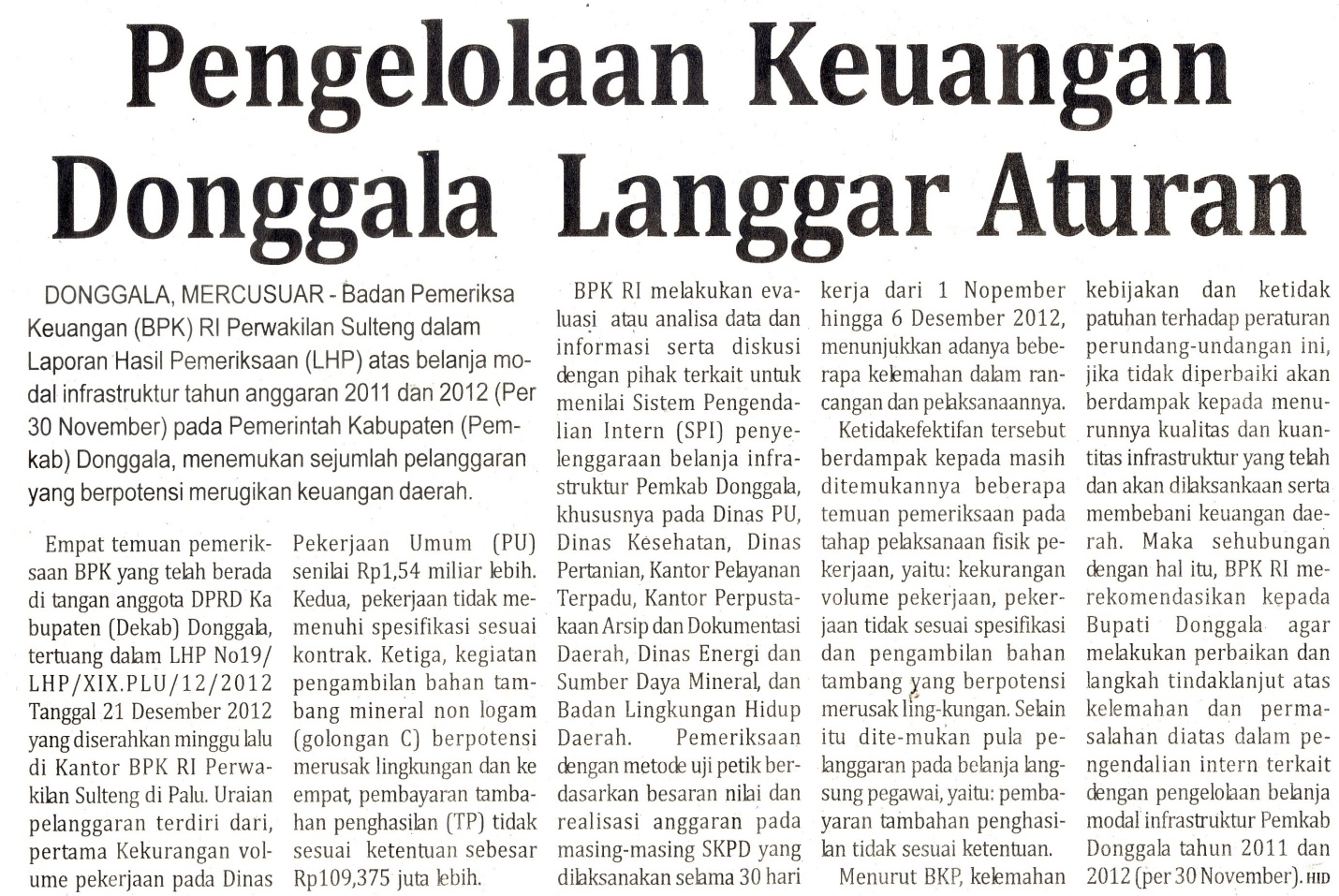 Harian    :Mercusuar KasubaudSulteng IHari, tanggal:Kamis, 10 Januari 2013KasubaudSulteng IKeterangan:Halaman 7  Kolom  1 – 6 KasubaudSulteng IEntitas:Kab  Donggala KasubaudSulteng I